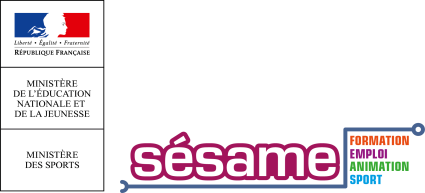 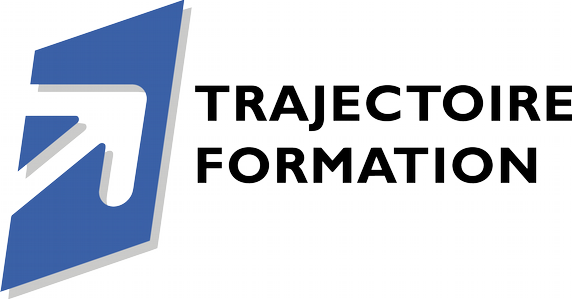 Fiche de renseignementsPré-qualification aux métiers de l’animationSESAMERetourner à :Trajectoire Formation                                             fanny.sutter@trajectoire-formation.com 13 avenue Léon Blum	www.trajectoire-formation.com25200 MONTBÉLIARD	Tél. : 03 81 96 70 92Pièces administratives à joindre :un CV actualiséune lettre de motivationune photo d’identité1 / Présentation générale du candidatNOM :	 	     Prénom :   Lieu de naissance (+N° de département) : Date de Naissance : 	 	         Age : N° téléphone portable : 	    N° téléphone fixe : Email : Adresse :   Quartier politique de la ville (QPV)              Zone de revitalisation rurale (ZRR Autre (préciser : EPCI, PETR, contrat ruralité NPNRU) : ……………………………………………………….2/ Niveau de Qualification du jeune à « l’entrée » en SESAMENiveau d’étude le plus élevé : Diplôme le plus élevé obtenu :Expériences professionnelles et/ou bénévoles : Statut professionnel du stagiaire (demandeur d’emploi, étudiant, salarié…) :……………………………………………………………………………………………………………………………………………………………………/ Projet ProfessionnelParcours envisagéBPJEPS Loisirs tous publics : ☐BPJEPS Animation culturelle : ☐ BPJEPS Animation sociale : ☐ BPJEPS Activités du cirque : ☐BPJEPS Activités de la forme et de la force : ☐BPJEPS Activités physique pour tous : ☐BPJEPS Sports collectifs : ☐DEJEPS : ☐DESJEPS : ☐Métier souhaité :…………………………………………………………………………………………………………………………………………………………........../Parcours de pré-qualification envisagé (en concertation avec le référent de parcours)